For details of types of grant available please visit the documents page on the SWOA website.Depending on the category and amount of grant requested your application may either be approved by the Treasurer or require discussion by the SWOA committee -- committee meetings are usually every 6 - 8 weeks.The Treasurer will confirm that your application has been received and will advise you if a committee discussion / approval is required.  Once approved the SWOA Treasurer will request your bank details for payment by electronic transfer.Please send your completed form (scan or Word document) to the SWOA Treasurer -- Steve Robertson at treasurer@sworienteeringassociation.co.ukApplicant InformationIndividual submitting Application (if different from Applicant)Grant ApplicationDetails of Grant Request – Training, Coaching, Course, Tour, Representing Region/Country, etc. including date and location.Cost Details – Total Cost plus a Detailed Cost Breakdown, including travel, even if some cost categories are not eligible for a SWOA grant (see Website page), plus how much is the athlete expected to pay and are there any other Grants/Sources of Funds that have been obtained or are being applied for, etc.?Do you consent to SWOA publishing details of your grant on social media (Facebook) or the SWOA   webpage? YES    NO  After the training, etc. are you prepared to draft a short article about your experience for use on the SWOA website and/or in SINS?												  YES    NO  Date: ________________V#4South West Orienteering Association Grant Request Form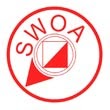 Full Name:FirstFirstFirstLastLastLastLastEmail:Club:Club:BOF No.:BOF No.:BOF Age GroupBOF Age GroupBOF Age GroupBOF Age Group :Full Name:FirstLastLastLastEmail: